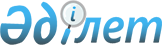 Об утверждении решения совета директоров акционерного общества "Фонд национального благосостояния "Самрук-Қазына" о цене, количестве, структуре отчуждения акций акционерного общества "Национальная атомная компания "Казатомпром"Постановление Правительства Республики Казахстан от 26 сентября 2019 года № 708
      В соответствии с подпунктом 13) пункта 2 статьи 7 Закона Республики Казахстан от 1 февраля 2012 года "О Фонде национального благосостояния" Правительство Республики Казахстан ПОСТАНОВЛЯЕТ:
      1. Утвердить прилагаемое решение Совета директоров акционерного общества "Фонд национального благосостояния "Самрук-Казына" о цене, количестве, структуре отчуждения акций акционерного общества "Национальная атомная компания "Казатомпром" (протокол заседания от 26 сентября 2019 года № 163).
      2. Настоящее постановление вводится в действие со дня его подписания. Решение Совета директоров акционерного общества "Фонд национального благосостояния "Самрук-Қазына" о цене, количестве, структуре отчуждения акций акционерного общества "Национальная атомная компания "Казатомпром"
      В соответствии с пунктом 9 статьи 22-1 Закона Республики Казахстан от 2 июля 2003 года "О рынке ценных бумаг", подпунктом 19) пункта 3 статьи 8 Закона Республики Казахстан от 1 февраля 2012 года "О Фонде национального благосостояния", пунктом 1 постановления Правительства Республики Казахстан от 19 октября 2018 года № 661 "О некоторых вопросах передачи в конкурентную среду акций акционерного общества "Национальная атомная компания "Казатомпром" Совет директоров РЕШИЛ:
      Произвести отчуждение простых акций акционерного общества "Национальная атомная компания "Казатомпром", принадлежащих акционерному обществу "Фонд национального благосостояния "Самрук-Қазына", путем выпуска и размещения глобальных депозитарных расписок, базовым активом которых будут указанные акции (с соотношением одна акция равна одной глобальной депозитарной расписке) на следующих условиях:
      1) цена отчуждения: 13 (тринадцать) долларов США за одну глобальную депозитарную расписку;
      2) количество отчуждения: 9863021 (девять миллионов восемьсот шестьдесят три тысячи двадцать одна) глобальная депозитарная расписка, но не более, чем 25935661 (двадцать пять миллионов девятьсот тридцать пять тысяч шестьсот шестьдесят одна) глобальная депозитарная расписка; 
      3) структура отчуждения: а) не менее 20 % (двадцать процентов) от общего количества отчуждения будет предложено к приобретению на территории Международного финансового центра "Астана", б) остальное количество будет предложено на территории иностранных государств (в том числе на Лондонской фондовой бирже).
					© 2012. РГП на ПХВ «Институт законодательства и правовой информации Республики Казахстан» Министерства юстиции Республики Казахстан
				
      Премьер-Министр
Республики Казахстан 

А. Мамин
Утверждено
постановлением Правительства
Республики Казахстан
от 26 сентября 2019 года № 708